LIVORNO (Italy)LEG02 – FLORENCE ON YOUR OWN  - 45€/adult & 32€/child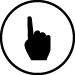 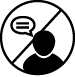 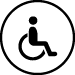 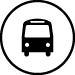 Duration: 9 hours, lunch not includedFrom high fashion to breathtaking architecture, Florence has it all in spades and this all-day tour will give you a chance to explore one of the world’s most exciting cities on your own. A scenic 2-hour coach ride will first take you from the port to Florence, after which you can seek out whichever landmarks you like. Perhaps take a look at the Cathedral of Santa Maria del Fiore and Giotto’s Tower, stroll through the Boboli Gardens, pay Galileo’s tomb in the Basilica of Santa Croce a visit or check out the world-famous Uffizi Gallery, to name but a few of the many options. You will have plenty of time to get your fill of the city before the coach then returns you to Livorno and your ship. Please note: this excursion is only for transit guests in Livorno port. Guests using a wheelchair are advised that they must be accompanied by a paying helper to provide assistance with getting on and off the coach and that wheelchairs must be collapsible/foldable since the coach has neither a ramp nor a lift. Guests using a wheelchair who would like to participate in this tour are requested to contact the Shore Excursions’ Desk promptly once they are on board so that arrangements can be made.LEG03 – TWO IN ONE: FLORENCE & PISA  - 89€/adult & 62€/child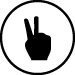 Duration: 9 hours, lunch not includedThis two-in-one tour will see you spend a day visiting both Florence and Pisa, with lovely views of the Tuscan landscape thrown in during periods of transit. A relaxing 2-hour coach ride begins your outing, taking you first to the gorgeous city of Florence to visit its key landmark: the mid-15th-century Cathedral of Santa Maria del Fiore. The last architectural feature to be added to the Gothic-Renaissance building was its impressive dome, finally completing the structure after around 140 years of building work. You’ll then have time to do some shopping or have lunch (at extra cost) on your own, after which you’ll be transferred to the coast en route to Pisa, the birthplace of Galileo Galilei, the 17th-century scientist who clashed with the Catholic Church over how our solar system works. A photo opportunity at Piazza dei Miracoli, home to the famous Leaning Tower, and a visit to the 13th-century Cathedral of Santa Maria Assunta then follow, after which the scenic return journey to Livorno brings the tour to a close. Please note: this excursion is only for transit guests in Livorno port. Guests will be met by tour guides on arrival in both Florence and Pisa. Conservative attire recommended for visiting places of religious importance. Guests using a wheelchair are advised that they must be accompanied by a paying helper to provide assistance with getting on and off the coach and that wheelchairs must be collapsible/foldable since the coach has neither a ramp nor a lift. Guests using a wheelchair who would like to participate in this tour are requested to contact the Shore Excursions’ Desk promptly once they are on board so that arrangements can be made.LEG04 – HIGHLIGHTS OF FLORENCE  - 69€/adult & 49€/childDuration: 9 hours, lunch includedAmple views of Tuscany’s spellbinding countryside can be enjoyed during the initial 2-hour coach ride to one of the world’s most beautiful cities: Florence. After picking up your knowledgeable guide, a tour around the city follows, the birthplace of the Italian renaissance. You will head for Michelangelo Square, where stunning views of the town and the Tuscan hills in the background await you – a perfect spot take some photos. Next up are the city centre and the Cathedral of Santa Maria del Fiore, completed in 1436 with the addition of its final fabulous feature: the dome. The outing then continues on foot to reach the mid-15th-century Basilica of Santa Croce, the final resting place of Galileo Galilei, which you will visit. There will also be a little time for you to explore Santa Croce Square and the city on your own, do some shopping or find a restaurant to have a spot of lunch (at extra cost) before you return to Livorno and your ship, with further views of Tuscany to savour on the way. Please note: this excursion is only for transit guests in Livorno port. Conservative attire recommended for visiting places of religious importance. Guests using a wheelchair are advised that they must be accompanied by a paying helper to provide assistance with getting on and off the coach and that wheelchairs must be collapsible/foldable since the coach has neither a ramp nor a lift. Guests using a wheelchair who would like to participate in this tour are requested to contact the Shore Excursions’ Desk promptly once they are on board so that arrangements can be made.LEG06 – THE LEANING TOWER & PISA  - 59€/adult & 42€/childDuration: approx. 4 hoursLocated just a short but scenic coach ride to the northeast of Livorno lies the Tuscan city of Pisa, noted most for its famous Leaning Tower. You’ll be met by a city guide on arrival and then proceed to the Piazza dei Miracoli, the site of the Leaning Tower, the 13th-century Cathedral of Santa Maria Assunta and the beautifully domed Baptistry of St. John. You will have a chance to have an external viewing of the famous tower before visiting the cathedral and the marble baptistery. You will then have time to explore the attractive and compact townscape of Pisa on your own. Soak up the ambience delivered by its pretty little squares and fabulous architecture, find a restaurant or café (at extra cost) to sit and watch the world go by or simply go shopping – the choice is entirely yours. At the appointed time, the coach will be waiting to return you to Livorno and your ship. Please note: this excursion is only for transit guests in Livorno port. Conservative attire recommended for visiting places of religious importance. Guests using a wheelchair are advised that they must be accompanied by a paying helper to provide assistance with getting on and off the coach and that wheelchairs must be collapsible/foldable since the coach has neither a ramp nor a lift. Guests using a wheelchair who would like to participate in this tour are requested to contact the Shore Excursions’ Desk promptly once they are on board so that arrangements can be made.